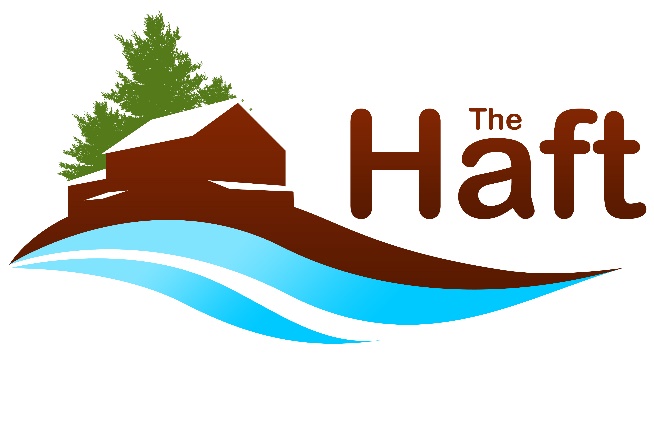 ARE YOU INTERESTED IN SERING WITH US? We are incredibly honored that you and your family would consider coming to serve with us at the Haft. Our staff is comprised of missionaries and volunteers. We affectionately call this beloved farm “a healing farm” because people who come here receive family healing, marriage healing, and personal healing. We work as a team to help people heal. The love and joy and healing power of Jesus is our common bond.    We are currently in need of a maintenance missionary. We have 107 acres with a 10-acre pond, prayer trails, multiple houses, equipment, projects and buildings that need maintaining. We could also use other missionaries here, including an administrative assistant, ministers or counselors, a therapy animal supervisor, etc. To us, the most important element of a missionary and volunteer with us is that they are a mature Christian, are passionate about Jesus, appreciate teamwork, and are really good at caring for people. Please take time to fill out as much information below as you can so we can get to know you. Again, we are honored that you and your family would consider coming to serve at the Haft. When you are done, please email us this information to StepsOfHope1@gmail.com or send by WhatsApp or text to 717-314-6233. We will get back to you after we receive your information. Our heart is to get to know you, and you us, and see if God is leading you here. We hope so!  Much love and hope in Jesus!   Drew & Cindy Metcalf                                                 For more information about the healing farm,                                                                                                         co-directors & missionaries                                         please check out www.Family-Refresh.com GENERAL INFORMATIONEDUCATION BACKGROUNDPlease list all schools attended (high school, university, graduate school, special training, etc)                                                                      Please use another paper if you need more spaceEMPLOYMENT INFORMATIONSTRENGTHS AND SKILLSPlease list strengths (gifted areas) you have and weaknesses (growth areas) you have Please tell us all about your family in the space below. Please mark all of the following skills you may havePlease note additional skills or interests: How did you hear about us? How soon would you be available to serve with us? How many months/years would be willing to commit to serving here? Have you taken the time to tell your family and Church about this so they can help you discern?What would your dream job be if you served here? Do you have any reservations or worries about serving here? Please list them YOUR PERSONAL STORYPlease answer the questions below:1. Describe your faith journey.  Include significant experiences and people that shaped you.            How has your journey prepared you for doing missionary or volunteer work?	 2. What do you hope to gain from being a missionary or volunteer with us? 3. Please tell us some interesting things about yourself? PERSONAL HEALTHIf you answered yes to any of these questions, please explain in the space below: MINISTRY BACKGROUNDPlease use the sections below to list the churches or religious organizations where you have regularly attended in the past 5 years and previous ministry experience or volunteer involvement.                                                                        Please use another page if you need more space BACKGROUND INFORMATIONPlease honestly answer the following questions: If you honestly answered yes to any of these questions, thank you!  Please explain in the space below. We will listen and take your personal journey and experiences into consideration.  To ensure the safety of children and families who come here to be healed, would you be willing to allow us to do a criminal history and child safety check on you, at our expense? I acknowledge that I have accurately completed this application to the best of my ability and I have been COMPLETELY HONEST with my answers.  Signature                                                 				Date 				Typing your name sufficiently serves as your signature. Please note that we are believers in Teamwork, so as we begin to discern with you if God is calling you to serve with us, you will be meeting with multiple people who will ask you questions, listen to you, pray with you, and be available to walk with you as we all hear from God together.